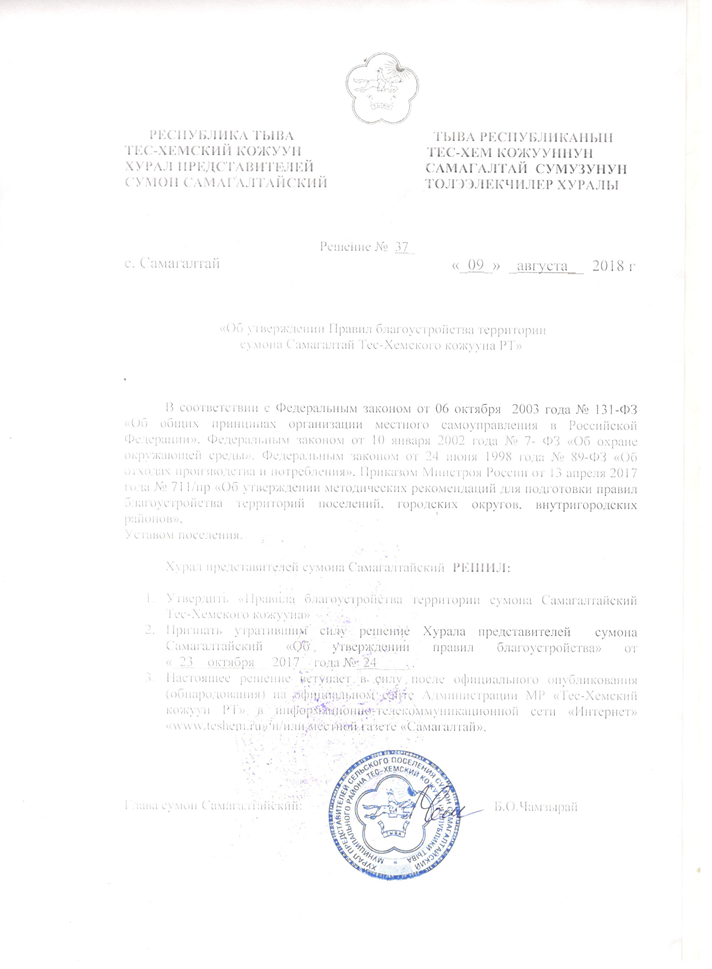 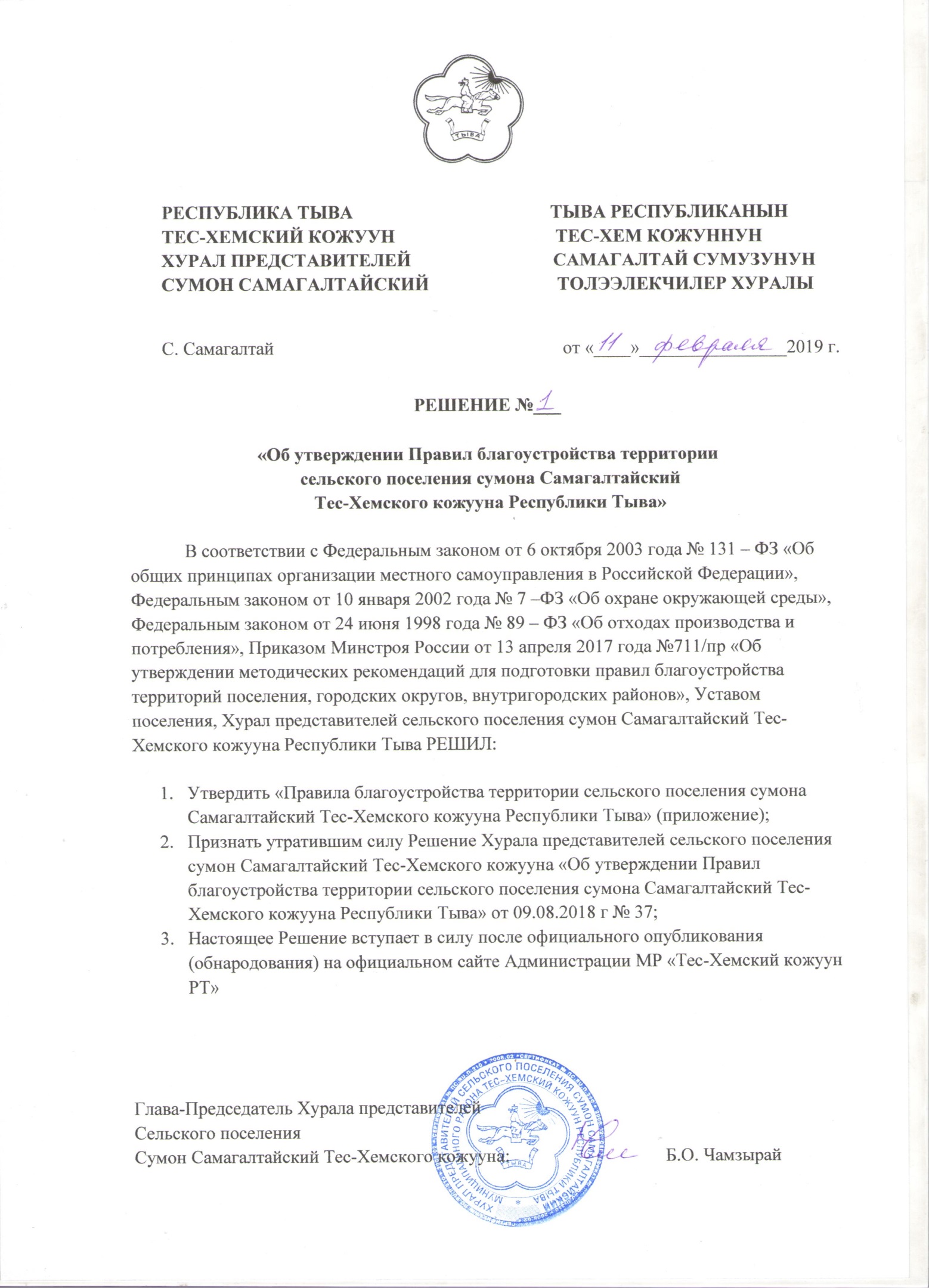 Приложение к решению Хурала представителейсумона СамагалтайскийТес-Хемского кожууна РТ От «_»_ ___2019г №_37__Правилаблагоустройства территории сумонаСамагалтайский Тес-Хемского кожууна Республики ТываПравовая основа настоящих Правил.1.1. Настоящие Правила благоустройства сельского поселения (далее – Правила) разработаны в соответствии с:Гражданским кодексом Российской Федерации; Земельным кодексом Российской Федерации; Градостроительным кодексом Российской Федерации;Федеральным законом от 06.10.2003 года № 131-ФЗ «Об общих принципах организации местного самоуправления в Российской Федерации»;Федеральным законом от 30.03.1999 года № 52-ФЗ «О санитарно-эпидемиологическом благополучии населения»;Федеральным законом от 24 ноября 1995 года № 181-ФЗ «О социальной защите инвалидов в Российской Федерации»;Федеральным законом от 10.01.2002 года № 7-ФЗ «Об охране окружающей среды»; Приказом Министерства регионального развития Российской Федерации от 27.12.2011 года № 613 «Об утверждении Методических рекомендаций по разработке норм и правил по благоустройству территорий муниципальных образований»;Приказом Министерства строительства и жилищно-коммунального хозяйства Российской Федерации от 13.04.2017 года № 711/пр «Об утверждении методических рекомендаций для подготовки правил благоустройства территорий поселений, городских округов, внутригородских районов», Уставом сельского поселения Тес-Хемского муниципального района санитарными, строительными правилами, правилами пожарной безопасности и другими нормативными актами.Законом Республики Тыва «О порядке определения органами местного самоуправления в Республике Тыва границ прилегающих территорий» от 17 декабря 2018 года № 456-ЗРТ.1.2. Настоящие Правила разработаны в целях обеспечения:- охраны здоровья человека, с учетом противопожарных, санитарно-гигиенических, конструктивных, технологических, планировочных требований, предотвращающих получение заболеваний и травм;- создания технических возможностей беспрепятственного передвижения маломобильных групп населения по территории сельского поселения;- сохранения исторической и природной среды; - обеспечения должного санитарно-эстетического состояния сельского поселения.1.3. Правила благоустройства территории сельского поселения обязательны для исполнения физических и юридических лиц, независимо от их организационно-правовых форм.1.4. Правила устанавливают обязанность юридических лиц, независимо от их подчиненности и формы собственности, а также физических лиц владельцев, пользователей и арендаторов земельных участков по систематической санитарной очистке, уборке и содержанию в образцовом порядке:территорий предприятий, учреждений и организаций всех форм собственности;элементов внешнего благоустройства, включая улицы, площади, проезды, дворы, подъезды, площадки для сбора твердых коммунальных отходов и других территорий населенных пунктов;жилых, административных, социальных, промышленных, сельскохозяйственныхторговых зданий, спортивных комплексов, скверов, набережных;оград, заборов, газонных ограждений, реклам, рекламных установок, вывесок, витрин, выносных торговых точек, павильонных остановок пассажирского транспорта, памятников, знаков регулирования дорожного движения, средств сигнализации;уличного освещения, опорных столбов, парковых скамеек, урн, аншлагов и домовых номерных знаков, остановок общественного транспорта, мемориальных досок, радиотрансляционных устройств, антенн, трансформаторных и газораспределительных пунктов;лесополос, полевых дорог, полевых станов и мест содержания техники, производственных участков иных мест производственного, культурного, социального назначения;путепроводов, водоотводных сооружений, прочих инженерно-технических и санитарных сооружений и коммуникаций.1.2. Основные понятия, используемые в настоящих Правилах.В настоящих Правилах используются следующие основные понятия: благоустройство – комплекс предусмотренных настоящими Правилами мероприятий по содержанию территории, а также по проектированию и размещению объектов благоустройства, направленных на обеспечение и повышение комфортности условий проживания граждан, поддержание и улучшение санитарного и эстетического состояния территории поселения;объект благоустройства - территория (в том числе территория предприятий, учреждений, организаций, объектов социального и культурно-бытового назначения, территория общего пользования), здание (включая жилые дома), строение, сооружение, объекты природного или природно-антропогенного происхождения, которые подлежат содержанию, текущему ремонту и (или) в отношении которых должны осуществляться работы по благоустройству;элементы благоустройства - декоративные, технические, планировочные, конструктивные устройства, растительные компоненты, различные виды оборудования и оформления, малые архитектурные формы, нестационарные некапитальные объекты, наружная реклама и информация, используемые как составные части благоустройства.здание - результат строительства, представляющий собой объемную строительную систему, имеющую надземную и (или) подземную части, включающую в себя помещения, сети инженерно-технического обеспечения и системы инженерно-технического обеспечения и предназначенную для проживания и (или) деятельности людей, размещения производства, хранения продукции или содержания животных.строения - отдельно построенное здание, дом, состоящее из одной или нескольких частей, как одно целое, а также служебные строения.сооружения - объекты капитального строительства, представляющие собой объемную, плоскостную или линейную строительную систему, которые служат для выполнения производственных процессов различного вида, хранения продукции, временного пребывания людей, перемещения людей и грузов.жилой дом - индивидуально-определенное здание, которое состоит из комнат, а также помещений вспомогательного использования, предназначенных для удовлетворения гражданами бытовых и иных нужд, связанных с проживанием в нем.многоквартирный дом - совокупность двух и более квартир, имеющих самостоятельные выходы либо выходы на прилегающий земельный участок, либо в помещения общего пользования;содержание объекта благоустройства – обеспечение чистоты, поддержание в надлежащем техническом, физическом, санитарном и эстетическом состоянии объектов благоустройства, их отдельных элементов;развитие объекта благоустройства – осуществление работ, направленных на создание новых или повышение качественного состояния существующих элементов или объектов благоустройства;проект благоустройства – документация, содержащая материалы в текстовой и графической форме и определяющая проектные решения (в том числе цветовые) по благоустройству территории и иных объектов благоустройства;улица – обустроенная или приспособленная и используемая для движения транспортных средств и пешеходов полоса земли либо поверхность искусственного сооружения, находящаяся в пределах населенных пунктов, в том числе магистральная дорога скоростного и регулируемого движения, пешеходная и парковая дорога, дорога в научно-производственных, промышленных и коммунально-складских зонах (районах);малые архитектурные формы -  сооружения,  предназначенные  для  создания условий для комфортного пребывания, эстетического обогащения территории в целом (площадки  детские,  спортивные,  отдыха,  декоративные  стенки,  трельяжи  для вертикального озеленения, декоративные скульптуры, бассейны, фонтаны, беседки и др.); нестационарный торговый объект -  торговый объект,  предназначенный  для осуществления розничной торговли, не относящийся к недвижимому имуществу, не являющийся объектом капитального строительства, не связанный прочно с земельным участком вне зависимости от присоединения или неприсоединения к сетям инженерно-технического обеспечения, в том числе передвижное сооружение (павильоны, киоски, палатки, лотки, сезонные кафе, конструкции для елочных базаров и бахчевых развалов, автоматы, передвижные средства развозной и разносной торговли);капитальный ремонт дорожного покрытия – комплекс работ, при котором производится полное восстановление и повышение работоспособности дорожной одежды и покрытия, земляного полотна и дорожных сооружений, осуществляется смена изношенных конструкций и деталей или замена их на наиболее прочные и долговечные, повышение геометрических параметров дороги с учетом роста интенсивности движения и осевых нагрузок автомобилей в пределах норм, соответствующих категории, установленной для ремонтируемой дороги, без увеличения ширины земляного полотна на основном протяжении дороги;проезд – дорога, примыкающая к проезжим частям жилых и магистральных улиц, разворотным площадкам;твердое покрытие – дорожное покрытие в составе дорожных одежд капитального, облегченного и переходного типов, монолитное или сборное, выполняемое из асфальтобетона, цементобетона, природного камня и т.п.;газон – элемент благоустройства, представляющий собой искусственно созданный участок поверхности, в том числе с травяным покрытием и возможным размещением зелёных насаждений и парковых сооружений;цветник – элемент благоустройства, включающий в себя участок поверхности любой формы и размера, занятый посеянными или высаженными цветочными растениями;зеленые насаждения – древесная, древесно-кустарниковая, кустарниковая и травянистая растительность как искусственного, так и естественного происхождения;дендроплан – проект озеленения территории, включающий в себя информацию об устройстве дорожно-тропиночной сети, вертикальной планировке, посадке деревьев и кустарников, площади газонов и цветников, расстановке малых архитектурных форм;повреждение зеленых насаждений – механическое, химическое и иное повреждение надземной части и корневой системы зеленых насаждений, не влекущее прекращение роста. Повреждением является загрязнение зеленых насаждений либо почвы в корневой зоне нефтепродуктами, иными вредными или пачкающими веществами;уничтожение зеленых насаждений – повреждение зеленых насаждений, повлекшее прекращение их роста; компенсационное озеленение – воспроизводство зеленых насаждений взамен уничтоженных или поврежденных;4земляные работы – производство работ, связанных со вскрытием грунта на глубину более 30 сантиметров (за исключением пахотных работ), забивкой и погружением свай при возведении объектов и сооружений всех видов, подземных и наземных инженерных сетей, коммуникаций, а равно отсыпка грунтом на высоту более 50 сантиметров;реконструктивные работы – работы по частичному изменению внешних поверхностей объектов капитального строительства (модернизация фасадов, устройство навесов, тамбуров, витрин, изменение конфигурации крыши, ремонт, утепление и облицовка фасадов и другие), если такие изменения не затрагивают конструктивные и другие характеристики их надежности и безопасности и не превышают предельные параметры разрешенного строительства, реконструкции, установленные Градостроительным кодексом Российской Федерации;дворовая территория – сформированная территория, прилегающая к одному или нескольким многоквартирным домам и находящаяся в общем пользовании проживающих в нем лиц, или общественным зданиям и обеспечивающая их функционирование. На дворовой территории, многоквартирных домов размещаются детские площадки, места для отдыха, сушки белья, парковки автомобилей, зеленые насаждения и иные объекты общественного пользования. При этом дворовая территория не ограничивается границами и размерами земельного участка, на котором расположен многоквартирный дом, определенными в соответствии с требованиями земельного законодательства и законодательства о градостроительной деятельности;фасад – наружная, внешняя поверхность объекта капитального строительства, включающая архитектурные элементы и детали (балконы, окна, двери, колоннады и др.);текущий ремонт объектов капитального строительства – систематически проводимые работы по предупреждению преждевременного износа конструкций, отделки (в том числе окраски), инженерного оборудования, а также работы по устранению мелких повреждений и неисправностей;капитальный ремонт объектов капитального строительства – замена и (или) восстановление строительных конструкций объектов капитального строительства или элементов таких конструкций, за исключением несущих строительных конструкций; замена и (или) восстановление систем инженерно-технического обеспечения и сетей инженерно-технического обеспечения объектов капитального строительства или их элементов, а также замена отдельных элементов несущих строительных конструкций на аналогичные или иные улучшающие показатели таких конструкций элементы и (или) восстановление указанных элементов;объекты,   не   являющиеся   объектами   капитального   строительства (некапитальные объекты) – объекты, для размещения которых не требуется оформление разрешения на строительство, выполненные из легковозводимых конструкций без заглубленных фундаментов, коммуникаций и подземных сооружений, сезонного или вспомогательного назначения, в том числе летние павильоны, небольшие склады, а также торговые киоски, павильоны и иные объекты мелкорозничной торговли, теплицы, парники, беседки, остановочные павильоны, наземные туалетные кабины, боксовые гаражи, другие подобные сооружения;объекты (средства) наружного освещения – осветительные приборы наружного освещения (светильники, прожекторы), которые могут устанавливаться на улицах, площадях, в подземных пешеходных переходах, в транспортных тоннелях, на специально предназначенных для такого освещения опорах, опорах контактной сети электрифицированного транспорта, стенах, перекрытиях зданий и сооружений, парапетах, ограждениях мостов и транспортных эстакад, на металлических, железобетонных и других конструкциях зданий, строений и сооружений и в иных местах общественного пользования;средства размещения информации – конструкции, сооружения, технические приспособления, художественные элементы и другие носители, предназначенные для распространения информации, за исключением рекламных конструкций;бункер-накопитель – мусоросборник, предназначенный для складирования крупногабаритных отходов;контейнер – мусоросборник, предназначенный для складирования твердых коммунальных отходов, за исключением крупногабаритных отходов;урна – стандартная емкость для сбора мусора объемом до 0,5 кубических метров включительно;контейнерная площадка – место накопления твердых коммунальных отходов, обустроенное в соответствии с требованиями законодательства Российской Федерации в области охраны окружающей среды и законодательства Российской Федерации в области обеспечения санитарно-эпидемиологического благополучия населения и предназначенное для размещения контейнеров и бункеров;твердые коммунальные отходы (мусор) – отходы, образующиеся в жилых помещениях в процессе потребления физическими лицами, а также товары, утратившие свои потребительские свойства в процессе их использования физическими лицами в жилых помещениях в целях удовлетворения личных и бытовых нужд. К твердым коммунальным отходам также относятся отходы, образующиеся в процессе деятельности юридических лиц, индивидуальных предпринимателей и подобные по составу отходам, образующимся в жилых помещениях в процессе потребления физическими лицами;крупногабаритные отходы – твердые коммунальные отходы (мебель, бытовая техника, отходы от текущего ремонта жилых помещений и др.), размер которых не позволяет осуществить их складирование в контейнерах;вывоз твердых коммунальных отходов (мусора) – выгрузка мусора из контейнеров, загрузка бункеров-накопителей в специализированный транспорт, зачистка контейнерных площадок и подъездов к ним от просыпавшегося мусора и транспортировка его с мест сбора мусора на объект организации, осуществляющей деятельность по размещению, переработке и утилизации отходов в соответствии с законодательством Российской Федерации (мусороперегрузочные станции, мусоросжигательные заводы, полигоны захоронения и т.п.);договор на оказание услуг по обращению с твердыми коммунальными отходами – соглашение, заключенное между потребителем и региональным оператором, в зоне деятельности которого образуются твердые коммунальные отходы и находятся места их сбора и накопления.санитарная очистка территории – зачистка территорий, сбор, вывоз и утилизация (обезвреживание) мусора;график вывоза мусора – информация, в том числе составная часть договора на вывоз мусора, с указанием места (адреса), объема и времени вывоза мусора;домовладение – жилой дом (часть жилого дома) и примыкающие к нему и (или) отдельно стоящие на общем с жилым домом (частью жилого дома) земельном участке надворные постройки (гараж, баня (сауна), бассейн, теплица (зимний сад), помещения для содержания домашнего скота и птицы, иные объекты); Границы прилегающих территорий определяются правилами благоустройства территорий муниципальных образований в Республике Тыва (далее - правила благоустройства) в случае, если правилами благоустройства предусмотрено участие, в том числе финансовое, собственников и (или) иных законных владельцев зданий, строений, сооружений, земельных участков (за исключением собственников и (или) иных законных владельцев помещений в многоквартирных домах, земельные участки под которыми не образованы или образованы по границам таких домов) в содержании прилегающих территорий.1) прилегающая территория - территория общего пользования, которая прилегает к зданию,строению, сооружению, земельному участку в случае, если такой земельный участок образован, и границы которой определены правилами благоустройства территории муниципального образования в соответствии с порядком, установленным настоящим Законом;2) территории общего пользования - территории, которыми беспрепятственно пользуется неограниченный круг лиц (в том числе площади, улицы, проезды, набережные, береговые полосы водных объектов общего пользования, скверы, бульвары);3) границы прилегающей территории - местоположение прилегающей территории, установленное посредством определения координат характерных точек ее границ;4) внутренняя часть границ прилегающей территории - часть границ прилегающей территории,непосредственно примыкающая к границе здания, строения, сооружения, земельного участка, в отношении которого установлены границы прилегающей территории, то есть являющаяся их общей границей;5) внешняя часть границ прилегающей территории - часть границ прилегающей территории, не примыкающая непосредственно к зданию, строению, сооружению, земельному участку, в отношении которого установлены границы прилегающей территории, то есть не являющаяся их общей границей;6) площадь прилегающей территории - площадь геометрической фигуры, образованной проекцией границ прилегающей территории на горизонтальную плоскость.территория общего пользования - территории, которыми беспрепятственно пользуется неограниченный круг лиц (скверы, площади, улицы, набережные и т. д.).безнадзорные животные – животные, которые не имеют собственника, либо собственник которых не известен, либо от которых собственник отказался, либо которые против воли собственника, либо лица, осуществляющего правомочия владения (владения и пользования) выбыли из владения указанных лиц;отлов безнадзорных животных – мероприятия по регулированию численности безнадзорных животных.Иные понятия, используемые в настоящих Правилах, употребляются в значениях, определенных законодательством Российской Федерации.1.3. Основные задачи.Основными задачами Правил являются:а) обеспечение формирования единого облика поселения;б) обеспечение создания, содержания и развития объектов благоустройства поселения;в) обеспечение доступности территорий общего пользования поселения, в том числе с учетом особых потребностей инвалидов и других маломобильных групп населения;г) обеспечение сохранности объектов благоустройства поселения; д) обеспечение комфортного и безопасного проживания граждан.Действие настоящих Правил не распространяется на отношения в сфере строительства, реконструкции объектов капитального строительства, а также реставрации объектов культурного наследия.Глава 2. ОБЩЕСТВЕННОЕ УЧАСТИЕВ ДЕЯТЕЛЬНОСТИ ПО БЛАГОУСТРОЙСТВУ2.1. Участники деятельности по благоустройству2.1.1. Участниками деятельности по благоустройству могут выступать:а) население поселения, которое формирует запрос на благоустройство и принимает участие в оценке предлагаемых решений. В отдельных случаях жители поселения участвуют в выполнении работ. Жителей поселения могут представлять по согласованию члены общественных организаций и объединений;б) представители органов местного самоуправления поселения, которые формируют техническое задание, выбирают исполнителей и обеспечивают финансирование в пределах своих полномочий;в) хозяйствующие субъекты, осуществляющие деятельность на территории соответствующего муниципального образования, которые могут участвовать в формировании запроса на благоустройство, а также в финансировании мероприятий по благоустройству;г) представители профессионального сообщества, в том числе ландшафтные архитекторы, специалисты по благоустройству и озеленению, архитекторы и дизайнеры, разрабатывающие концепции и проекты благоустройства, рабочую документацию;д) исполнители работ, специалисты по благоустройству и озеленению, в том числе возведению малых архитектурных форм;е) иные лица.2.1.2. Для реализации комплексных проектов благоустройства могут привлекаться собственники земельных участков, находящихся в непосредственной близости от территории комплексных проектов благоустройства и иные заинтересованные стороны (застройщики, управляющие организации, объединения граждан и предпринимателей, собственники и арендаторы коммерческих помещений в прилегающих зданиях), в том числе с использованием механизмов государственно-частного партнерства.2.1.3. Собственники (правообладатели) земельных участков осуществляют содержание и мероприятия по развитию благоустройства в границах земельных участков, принадлежащих им на праве собственности или на ином вещном праве.2.2. Порядок общественного участия в деятельности по благоустройству.2.2.1. В целях обеспечения широкого участия всех заинтересованных лиц и оптимального сочетания общественных интересов и пожеланий, профессиональной экспертизы, проводятся следующие процедуры:1 этап: максимизация общественного участия на этапе выявления общественного запроса, формулировки движущих ценностей и определения целей рассматриваемого проекта;2 этап: совмещение общественного участия и профессиональной экспертизы в выработке альтернативных концепций решения задачи, в том числе с использованием механизма проектных семинаров и открытых конкурсов;3 этап: рассмотрение созданных вариантов с вовлечением всех заинтересованных лиц, имеющих отношение к данной территории и данному вопросу;4 этап: передача выбранной концепции на доработку специалистам и рассмотрение финального решения, в том числе усиление его эффективности и привлекательности с участием всех заинтересованных лиц.2.2.2. Для осуществления участия граждан и иных заинтересованных лиц в процессе принятия решений и реализации проектов комплексного благоустройства используются следующие формы:совместное определение целей и задач по развитию территории, инвентаризация проблем и потенциалов среды;определение основных видов активностей, функциональных зон общественных пространств, под которыми в целях настоящих Правил понимаются части территории муниципальных образований, для которых определены границы и преимущественный вид деятельности (функция), для которой предназначена данная часть территории, и их взаимного расположения на выбранной территории. При этом возможно определение нескольких преимущественных видов деятельности для одной и той же функциональной зоны (многофункциональные зоны);обсуждение со всеми заинтересованными лицами и выбор типа оборудования, некапитальных объектов, малых архитектурных форм, включая определение их функционального назначения, соответствующих габаритов, стилевого решения, материалов;консультации с экспертами в выборе типов покрытий, с учетом функционального зонирования территории;консультации с экспертами по предполагаемым типам озеленения;консультации с экспертами по предполагаемым типам освещения и осветительного оборудования;участие в разработке проекта, обсуждение решений с архитекторами, ландшафтными архитекторами, проектировщиками и другими профильными специалистами;одобрение проектных решений участниками процесса проектирования и будущими пользователями, включая местных жителей, собственников соседних территорий и других заинтересованных лиц;осуществление общественного контроля над процессом реализации проекта (включая как возможность для контроля со стороны любых заинтересованных сторон, такформирование рабочей группы, общественного совета проекта, либо наблюдательного совета проекта);осуществление общественного контроля над процессом эксплуатации территории (включая как возможность для контроля со стороны любых заинтересованных сторон, региональных центров общественного контроля, так и формирование рабочей группы, общественного совета проекта, либо наблюдательного совета проекта для проведения регулярной оценки эксплуатации территории).2.2.3. При реализации проектов общественность информируется о планирующихся изменениях и возможности участия в этом процессе путем:создания единого информационного интернет - ресурса (сайта или приложения) который будет решать задачи по сбору информации, обеспечению "онлайн" участия и регулярном информировании о ходе проекта, с публикацией фото, видео и текстовых отчетов по итогам проведения общественных обсуждений;работы с местными средствами массовой информации, охватывающими широкий круг людей разных возрастных групп и потенциальные аудитории проекта;вывешивания объявлений на информационных досках, на специальных стендах на самом объекте; в наиболее посещаемых местах (в зданиях сельских клубов), в холлах значимых и социальных инфраструктурных объектов, расположенных по соседству с проектируемой территорией;информирования местных жителей через школы и детские сады, в том числе школьные проекты: организация конкурса рисунков, сборы пожеланий, сочинений, макетов, проектов, распространение анкет и приглашения для родителей учащихся;индивидуальных приглашений участников встречи лично, по электронной почте или по телефону;установки специальных информационных стендов в местах с большой проходимостью, на территории самого объекта проектирования (дворовой территории, общественной территории) для сбора анкет, информации и обратной связи, а также используемых в качестве площадок для обнародования всех этапов процесса проектирования и отчетов по итогам проведения общественных обсуждений.2.3. Механизмы общественного участия в деятельности по благоустройству2.3.1. К механизмам общественного участия в деятельности по благоустройству относятся:обсуждение проектов благоустройства в интерактивном формате с использованием широкого набора инструментов для вовлечения и обеспечения участия и современных групповых методов работы, в том числе: анкетирование, опросы, интервьюирование, организация проектных мастерских со школьниками и студентами, школьные проекты (рисунки, сочинения, пожелания, макеты), проведение оценки эксплуатации территории.общественный контроль.2.3.2. Общественный контроль в области благоустройства осуществляется с учетом положений Федерального закона от 21 июля 2014 г. № 212-ФЗ "Об основах общественного контроля в Российской Федерации", иных законов и нормативных правовых актов Российской Федерации и Омской области любыми заинтересованными физическими и юридическими лицами, в том числе с использованием технических средств для фото-, видеофиксации, а также интерактивных порталов в сети Интернет.2.3.3. Общественный контроль в области благоустройства осуществляется с учетом положений законов и иных нормативных правовых актов об обеспечении открытости информации и общественном контроле в области благоустройства, жилищных и коммунальных услуг.2.4. Участие лиц, осуществляющих предпринимательскую деятельность, в реализации комплексных проектов по благоустройству и созданию комфортной городской среды.2.4.1. Создание комфортной городской среды рекомендуется в том числе направлять на повышение привлекательности муниципального образования для частных инвесторов с целью создания новых предприятий и рабочих мест. Реализацию комплексных проектов по благоустройству и созданию комфортной городской среды рекомендуется осуществлять с учетом интересов лиц, осуществляющих предпринимательскую деятельность, в том числе с привлечением их к участию.2.4.2. Участие лиц, осуществляющих предпринимательскую деятельность, в реализации комплексных проектов благоустройства может заключаться:а) в создании и предоставлении разного рода услуг и сервисов для посетителей общественных пространств;б) в приведении в соответствие с требованиями проектных решений фасадов, принадлежащих или арендуемых объектов, в том числе размещенных на них вывесок;в) в строительстве, реконструкции, реставрации объектов недвижимости; г) в производстве или размещении элементов благоустройства;д) в комплексном благоустройстве отдельных территорий, прилегающих к территориям, благоустраиваемым за счет средств муниципального образования;е) в организации мероприятий, обеспечивающих приток посетителей на создаваемые общественные пространства;ж) в организации уборки благоустроенных территорий, предоставлении средств для подготовки проектов или проведения творческих конкурсов на разработку архитектурных концепций общественных пространств;з) в иных формах.2.4.3. В реализации комплексных проектов благоустройства могут принимать участие лица, осуществляющие предпринимательскую деятельность в различных сферах, в том числе в сфере строительства, предоставления услуг общественного питания, оказания услуг в сфере образования и культуры.2.4.4. Рекомендуется осуществлять вовлечение лиц, осуществляющих предпринимательскую деятельность, в реализацию комплексных проектов благоустройства на стадии проектирования общественных пространств, подготовки технического задания, выбора зон для благоустройства.Глава 3. ТРЕБОВАНИЯ К ОБЪЕКТАМ И ЭЛЕМЕНТАМ БЛАГОУСТРОЙСТВА3.1. Содержание территорий поселения и мероприятия по развитию благоустройства осуществляются в соответствии с настоящими Правилами, Федеральным законом от 24 ноября 1995 года № 181-ФЗ «О социальной защите инвалидов в Российской Федерации», иными федеральными законами, нормативными правовыми актами Российской Федерации и Республики Тыва.3.2. Требования по оснащению элементов благоустройства техническими приспособлениями для беспрепятственного доступа к ним и их использования инвалидами и другими маломобильными группами населения, установленные настоящими Правилами, применяются исключительно ко вновь вводимым в эксплуатацию или прошедшим реконструкцию объектам.3.3. К объектам благоустройства в целях настоящих Правил относятся территории различного функционального назначения, на которых осуществляется деятельность по благоустройству, в том числе:спортивные и другие площадки отдыха и досуга;площадки для выгула животных;площадки для дрессировки собак;площадки автостоянок;улицы (в том числе пешеходные) и дороги;скверы, иные зеленые зоны;площади, набережные и другие территории;технические зоны транспортных, инженерных коммуникаций, водоохранные зоны;контейнерные площадки и площадки для складирования отдельных групп коммунальных отходов.3.4. К элементам благоустройства в настоящих Правилах относят, в том числе:элементы озеленения;покрытия;ограждения (заборы);водные устройства;уличное коммунально-бытовое и техническое оборудование;игровое и спортивное оборудование;элементы освещения;средства размещения информации и рекламные конструкции;малые архитектурные формы;некапитальные нестационарные сооружения;элементы объектов капитального строительства.Глава 4. ПОРЯДОК УБОРКИ И СОДЕРЖАНИЯ ТЕРРИТОРИИ4.1. Физические, юридические и должностные лица независимо от их организационно-правовых форм, обязаны обеспечить своевременную и качественную очистку, уборку и содержание принадлежащих им на праве собственности или ином вещном праве земельных участков и прилегающих территорий в соответствии с действующим законодательством, настоящими Правилами.Организацию уборки общественных территорий сельского поселения осуществляет администрация сельского поселения путем заключения договоров со специализированным организациям в пределах средств, предусмотренных на эти цели в бюджете муниципального образования.4.2. Очистка канав, труб дренажей, предназначенных для отвода талых, дождевых и грунтовых вод с улиц и дорог, очистка коллекторов ливневых канализаций и дождеприемных колодцев производится соответствующими предприятиями, эксплуатирующими эти сооружения; во дворах – домовладельцами, застройщиками; на территориях предприятий и организаций – предприятиями и организациями. Ведомственные водоотводные сооружения обслуживаются дорожными организациями соответствующих ведомств.4.3. Общественные туалеты, свалки бытового мусора, полигоны промышленных и бытовых отходов, поля ассенизации содержатся предприятиями, организациями и учреждениями, в ведении которых они находятся.4.4. Содержание строительных площадок.4.4.1. Строительные и другие организации при производстве строительных, ремонтных и восстановительных работ обязаны ежедневно в конце дня, а также в двухдневный срок после полного их окончания, убирать прилегающие к строительным площадкам территории от остатков стройматериалов, грунта и мусора.4.4.2. Строительные площадки, а так же объекты по производству строительных материалов в обязательном порядке должны оборудоваться пунктами очистки (мойки) колес автотранспорта.4.4.3. Для складирования мусора и отходов строительного производства на строительной площадке должны быть оборудованы и огорожены специально отведенные места или установлен бункер-накопитель.4.4.4. При проведении указанных работ запрещается складирование строительных материалов, строительного мусора на территории, прилегающей к объекту строительства. Остатки строительных материалов, грунта и строительный мусор убираются в процессе производства работ ежедневно.4.4.5. ЗАПРЕЩАЕТСЯ:вынос грунта и грязи колесами автотранспорта на дороги общего пользования;складирование мусора, грунта и отходов строительного производства вне специально отведенных мест.4.5. Установка урн.4.5.1. Для предотвращения засорения улиц, площадей и других общественных мест мусором устанавливаются урны типов, согласованных с администрацией сельского поселения. Ответственными за установку урн являются:предприятия, организации, учебные учреждения – около своих зданий, как правило, у входа и выхода;торгующие организации – у входа и выхода из торговых помещений, у палаток, ларьков, павильонов и т.д.4.5.2. Урны должны содержаться ответственными организациями в исправном и опрятном состоянии, очищаться от мусора по мере его накопления, но не реже одного раза в сутки.4.6. Сбор и вывоз отходов производства и потребления.4.6.1. Для сбора отходов производства и потребления на территориях предприятий, организаций, объектов производства, торговли и оказания услуг всех форм собственности, в местах организованного отдыха устанавливаются контейнеры для сбора твердых коммунальных отходов (далее – ТКО) и бункеры накопители.4.6.2. Сбор твердых коммунальных отходов от населения осуществляется по планово-регулярной системе путем непосредственного сбора ТКО в мусороуборочную технику.4.6.3. Сбор, вывоз ТКО от юридических, физических лиц и населения осуществляется только специализированными организациями, имеющими лицензию на указанный вид деятельности. Вывоз осуществляется на договорной основе с соответствующими юридическими и физическими лицами. Периодичность вывоза твердых бытовых отходов определяется исходя из норм образования отходов. При этом заключение договора на вывоз ТКО для всех юридических и физических лиц производится в соответствии с действующим законодательством.Все граждане, проживающие и осуществляющие деятельность на территории поселения, обязаны обеспечить вывоз отходов производства и потребления, ТКО самостоятельно или путем заключения договоров со специализированными организациями в специально отведенные для этих целей места. Подтверждением осуществления вывоза отходов на специально отведенные места служат документы (договоры, справки, товарные чеки и т.д.).Юридические и физические лица, индивидуальные предприниматели, разместившие отходы производства и потребления в несанкционированных местах, обязаны за свой счет произвести уборку и очистку данной территории, а при необходимости - рекультивацию земельного участка.4.6.4. Движение мусороуборочной техники, осуществляющей непосредственный сбор твердых коммунальных отходов от населения, осуществляется в строгом соответствии с графиками, утвержденными администрацией сельского поселения.4.6.5. Ответственность за организацию и функционирование системы сбора и вывоза ТКО от населения возлагается на орган местного самоуправления, к полномочиям которого отнесен данный вопрос местного значения поселения Федеральным законом от 6 октября 2003 года № 131-ФЗ «Об общих принципах организации местного самоуправления в Российской Федерации».4.7. Сбор и вывоз жидких коммунальных отходов (ЖКО).4.7.1. Сброс ЖКО от предприятий, организаций, учреждений и частных домовладений осуществляется в канализационные сети.4.7.2. В случае отсутствия канализационной сети, по согласованию с органами санитарно-эпидемиологического надзора, отвод бытовых стоков допускается в водонепроницаемый выгреб, устроенный в соответствии с установленными требованиями.4.7.3. Вывоз ЖКО производится специализированными предприятиями по мере необходимости на договорной основе в течение трех дней с момента оформления заявки.4.7.4. ЗАПРЕЩАЕТСЯ устройство и эксплуатация дренирующих выгребных ям, а так же выпуск канализационных стоков открытым способом в дренажные канавы, приемные лотки дождевых вод, проезжую часть, водные объекты и на рельеф местности.4.8. Уборка и содержание автодорог и прилегающих к ним территорий.4.8.1. Уборка автодорог возлагается:дорог федерального и регионального значения – на обслуживающие организации, заключившие договоры с соответствующими органами государственной власти;дорог местного значения поселения (улиц, переулков) – на обслуживающие организации, заключившие договора с администрацией сельского поселения.4.8.2. Обочины дорог и разделительные полосы должны быть обкошены и очищены от крупногабаритного и другого мусора. Высота травяного покрова на обочинах дорог и на разделительных полосах, выполненных в виде газонов не должна превышать 15-20 сантиметров.4.8.3. Автомобильные дороги должны быть оборудованы дорожными знаками в соответствии с утвержденной ГИБДД в установленном порядке дислокацией. Поверхность знаков должна быть чистой, без повреждений. Временно установленные знаки должны быть сняты в течение суток после устранения причин, вызвавших необходимость их установки.4.8.4. Информационные указатели, километровые знаки, шумозащитные стенки, металлические ограждения (отбойники), дорожные знаки, парапеты и др. должны быть окрашены в соответствии с существующими ГОСТами, очищены от грязи и промыты. Все надписи на указателях должны быть четко различимы.4.8.5. В целях сохранения дорожных покрытий на территории сельского поселения ЗАПРЕЩАЕТСЯ:транспортировка груза волоком;перегон по улицам населенных пунктов, имеющим твердое покрытие, машин на гусеничном ходу;движение и стоянка большегрузного транспорта на пешеходных дорожках, тротуарах.4.8.10. Подвижной состав пассажирского транспорта, транспортные средства предприятий, организаций, учреждений и частных лиц выпускаются на дороги поселения в чистом и технически исправном состоянии.4.9. Территории рынков должны быть благоустроены, иметь твердое покрытие, ограждение, оборудованное место для накопления отходов и общественный туалет. Туалет устанавливается на расстоянии не менее 50 метров от торговых мест.Глава 5. УБОРКА ТЕРРИТОРИИ НАСЕЛЕННЫХ ПУНКТОВ5.1. В период с 15 октября по 15 апреля:5.1.1. Производится уборка территории, расчистка снега и льда в утренние часы до начала движения общественного транспорта и по мере необходимости в течение дня;5.1.2. Уборка снега начинается юридическими и физическими лицами на принадлежащих им на праве собственности или ином вещном праве земельных участках с началом снегопада;5.1.3. Систематически силами и средствами юридических и физических лиц – владельцев зданий должна производиться очистка крыш от снега и наледей на карнизах, водосточных трубах. При этом участки улиц, тротуаров и пешеходных дорожек, примыкающие к данным зданиям должны огораживаться, а так же, во избежание несчастных случаев, приниматься другие меры безопасности;5.1.4. В период гололеда посыпка или обработка противогололедными материалами тротуаров, проезжей части улиц, площадей и т.д. производится юридическими, должностными и физическими лицами (домовладельцами) на прилегающей закрепленной территории, в целях обеспечения содержания их в безопасном для движения состоянии;5.1.5 ЗАПРЕЩАЕТСЯ:загромождение территорий автобусных остановок, проездов, проходов, укладка снега и льда на газоны.5.2. Особенности уборки территории в осенне-зимний период.5.2.1. Осенне-зимняя уборка территории предусматривает уборку и вывоз мусора, снега и льда, грязи, посыпку улиц песком с примесью хлоридов.5.2.2. Посыпку песком с примесью хлоридов следует начинать немедленно с начала снегопада или появления гололеда.5.2.3. В первую очередь при гололеде посыпать спуски, подъемы, перекрестки, места остановок общественного транспорта, пешеходные переходы.5.2.4. Посыпку тротуаров осуществлять сухим песком без хлоридов.5.3. В период с 15 апреля до 15 октября:5.3.1. Производится уборка закрепленных территорий в зависимости от погодных условий;5.3.2. Юридические и физические лица производят систематический полив зеленых насаждений и газонов, находящихся на земельных участках, принадлежащих им на праве собственности или ином вещном праве;5.3.3. На основании принятых правовых актов администрации сельского поселения в данный период производятся общественно-санитарные дни, экологические месячники (декадники) и субботники по очистке территорий;5.3.4. На территориях земельных участков юридических и физических лиц, принадлежащих им на праве собственности или ином вещном праве, производится борьба с сорной растительностью, особенно с растениями, такими как конопля. Высота травяного покрова на закрепленных территориях не должна превышать 15 -18 см.5.3.5. ЗАПРЕЩАЕТСЯ сжигание листвы, полимерной тары, пленки и прочих отходов на убираемых территориях и в населенных пунктах.Глава 6. ПОРЯДОК СОДЕРЖАНИЯ ЭЛЕМЕНТОВ ОЗЕЛЕНЕНИЯ6.1. Элементы озеленения - зеленые насаждения, расположенные на территории сельского поселения, за исключением земель лесного фонда, составляют неприкосновенный зеленый фонд поселения и являются его муниципальной собственностью, если иное не установлено Федеральным законодательством.Зеленые насаждения, высаженные самостоятельно собственником земельного участка после получения права собственности на данный земельный участок, являются собственностью соответствующего юридического или физического лица – собственника участка.6.2. Обязанность по обеспечению содержания и сохранности зеленых насаждений возлагается: на территориях общего пользования (парки, скверы, бульвары и т.п.), на территориях незастроенной части сельского поселения (рекреационные зоны, территории специального назначения) – собственников, пользователей, арендаторов земельных участков, а в случае их отсутствия на местную администрацию.6.3. При производстве строительных работ в целях недопущения повреждения зеленых насаждений следует ограждать их, при необходимости брать в короба.6.4. Снос зеленых насаждений разрешается только в случае невозможности их сохранения. Юридические и физические лица производят снос зеленых насаждений только после получения разрешения. Разрешение выдается по заявкам юридических и физических лиц в случаях:при вырубке аварийно-опасных деревьев, сухостойных деревьев и кустарников –в соответствии с актом оценки состояния зеленых насаждений на основании решения уполномоченного органа (должностного лица) местного самоуправления;при осуществлении мероприятий по предупреждению и ликвидации чрезвычайных ситуаций – на основании решения уполномоченного органа (должностного лица) местного самоуправления;при невозможности пересадки деревьев и сохранения кустарниковой и травянистой растительности при осуществлении хозяйственной и иной деятельности на территории, занятой зелеными насаждениями, – в соответствии с актом оценки состояния зеленых насаждений на основании решения уполномоченного органа (должностного лица) местного самоуправления;в иных случаях, предусмотренных федеральным законодательством.6.5. Разрешение на вырубку зеленых насаждений выдается при условии компенсационной высадки зеленых насаждений или компенсации в установленном порядке стоимости подлежащих сносу зеленых насаждений.Компенсационная высадка производится из расчета посадки не менее трех зеленых насаждений взамен каждого подлежащего сносу, и производства уходных работ за ними сроком до трех лет, либо до полной приживаемости.6.6. Разрешение на снос зеленых насаждений на территориях общего пользования в границах населенных пунктов поселения выдается администрацией района. В случае сноса лесозащитных зеленых насаждений, произрастающих на землях сельскохозяйственного назначения, землях лесного фонда и др. разрешение выдается соответствующим органом.6.7. В секторе индивидуальной и многоэтажной жилой застройки посадка зеленых насаждений от границы земельного участка или жилого дома разрешается:для среднерослых деревьев – не ближе 2 метров;для высокорослых деревьев – не ближе 4 метров;для кустарников – не ближе 1 метра.6.8. В садах, скверах, парках, лесополосах категорически ЗАПРЕЩАЕТСЯ:производить проезд и парковку автотранспортных средств;устраивать свалки мусора и промышленных отходов;разводить костры, использовать открытые источники огня, производить выжигание сухой растительности;производить самовольную вырубку зеленых насаждений,осуществлять выпас скота и домашней птицы, а также другие мероприятия, негативно сказывающиеся на состоянии зеленых насаждений и противоречащие целевому назначению указанных зеленых зон.6.9. Уход за деревьями и кустарниками осуществляется в течение всего года и включает в себя: уход за почвой (полив, рыхление приствольных площадок, удобрение, борьба с сорной растительностью) и уход за кроной и стволом (обрезка, смыв и дождевание, борьба с вредителями и болезнями, утепление приствольных кругов на зиму и др.).6.10. Засохшие деревья и кустарники должны быть своевременно убраны и заменены новыми. Деревья убираются с одновременной корчевкой пней. Упавшие деревья должны быть удалены балансодержателем территории немедленно с проезжей части дорог, тротуаров, от токонесущих проводов, фасадов жилых и производственных зданий, а с других территорий – в течение 6 часов с момента обнаружения.6.11. При производстве рубочных или уходных работ производитель работ обязан очистить территорию от остатков обрезков стволов и веток в течение суток.6.12. Уход за газонами включает в себя следующие основные мероприятия: очистка от снега и льда, удобрение и подкормка, полив, кошение, обрезка бровок, борьба с сорной растительностью и вредителями. Стрижка газонов производится на высоту до 3-5 сантиметров периодически при достижении травяным покровом высоты 10-15 сантиметров. Скошенная трава должна быть убрана в течение 3-х суток.6.13. Не допускается самовольная посадка деревьев, кустарников, разбивка клумб, кроме случаев, когда указанные работы производятся юридическими, должностными и физическими лицами на земельных участках, принадлежащих им на праве собственности.6.14. Ответственность за сохранность зеленых насаждений и уход за ними возлагается:6.14.1. В скверах, парках культуры и отдыха, вдоль улиц и автомагистралей – на организации, эксплуатирующие указанные объекты, либо закрепленные за ними; 6.14.2. У домов по фасаду вдоль проезжей части улиц и во дворахна владельцев (пользователей) домовладений, зданий и строений.6.14.3. На территориях предприятий, учреждений, школ, больниц и т.д. и прилегающих к ним территориях– на администрации предприятий и организаций.Глава 7. ПОРЯДОК ЭКСПЛУАТАЦИИ РЕКЛАМНО-ИНФОРМАЦИОННЫХ ЭЛЕМЕНТОВ7.1. К рекламно-информационным элементам относятся все виды объявлений, извещений и сообщений, передающие информацию посредством указателей, вывесок, афиш, плакатов, рекламных стендов и щитов.7.2. Размещение рекламно-информационных элементов на территории сельского поселения осуществляется только на основании разрешения, выдаваемого уполномоченным органом в соответствии с законодательством Российской Федерации.7.3. Размещение афиш, плакатов (театральных, гастрольных), листовок, объявлений производится только исключительно в отведенных для этих целей местах.7.4. Информация предвыборной агитации размещается в специально отведенных местах. Уборка агитационных материалов осуществляется в течение 10 дней после окончания агитационной компании лицами, проводившими данное мероприятие.7.5. Ущерб, причиненный вследствие нарушения порядка размещения рекламно-информационных элементов, подлежит возмещению добровольно, либо в судебном порядке лицом (юридическим, физическим), в интересах которого реклама была размещена.7.5. ЗАПРЕЩАЕТСЯ: наклеивание и развешивание на зданиях, заборах, павильонах пассажирского транспорта, опорах освещения, деревьях каких-либо объявлений и других информационных сообщений.Глава 8. АДРЕСНЫЕ УКАЗАТЕЛИ8.1. Адресные указатели - унифицированные элементы ориентирующей информации, обозначающие наименования улиц, номера домов, корпусов, подъездов и квартир в них (номерные знаки, указатели, обозначающие наименование улицы и номер дома).8.2. Присвоение номера строению производится на основании Распоряжения главы местной администрации.8.3. Адресные указатели изготавливаются в виде табличек из листового металла или пластика. На жилых индивидуальных домах допускается изготовление указателей на деревянной основе или в виде надписей, выполняемых на фасаде здания.8.4. Указатели наименования улицы с обозначением нумерации домов устанавливаются:на высоте не ниже 2 метров и удалении не менее 0,5 м от угла здания.на лицевом фасаде - в простенке с правой стороны фасада;8.5. Указатели номеров подъездов и квартир вывешиваются у входа в подъезд.Нумерация подъездов и квартир в доме должна идти слева направо.8.6. Конструктивное решение адресных указателей должно обеспечивать прочность, удобство крепежа, минимальный контакт с архитектурными поверхностями, удобство обслуживания (очистки, ремонта, замены деталей и осветительных приборов), безопасность эксплуатации.8.7. Изготовление, установку и содержание адресных указателей:наименование улицы и номера дома на многоквартирных домах и наименование улицы на индивидуальных жилых домах и зданиях обеспечивает застройщик или собственник дома,с номером подъезда - собственники помещений в многоквартирных домах.Глава 9. СОДЕРЖАНИЕ ТЕХНИЧЕСКИХ СРЕДСТВ СВЯЗИ9.1. Размещение кабельных линий связи, телевидения, радио, интернет и иных подобных сетей, предназначенных для инженерно-технического обеспечения зданий, осуществляется подземным способом (в траншеях, каналах, тоннелях) с согласования органа местного самоуправления при условии получения соответствующих технических условий эксплуатирующих организаций, нанесения трасс коммуникаций на единую схему в электронном виде и обязательного расчета ветровой нагрузки е учетом существующих линий.9.2. Проводка наружных коммуникаций к зданиям иным способом (воздушным, надземным) допускается только в случае невозможности размещения их под землей с согласованием органами местного самоуправления, при условии получения соответствующих технических условий эксплуатирующих организаций, нанесением трасс коммуникаций на единую схему в электронном виде, обязательного расчета ветровой нагрузки с учетом существующих линий и соблюдением требований, регламентированных законодательством Российской Федерации (ГОСТ и СНиП - Правила технического обслуживания и ремонта линий кабельных, воздушных и смешанных местных сетей связи (Утверждено Министерством связи РФ от 07 октября 1996 года), Правила проектирования, строительства и эксплуатации волоконно-оптических линий связи на воздушных линиях электропередачи напряжением 0,4-3 5 кВ. (Утверждено Министерством энергетики РФ от 27.12.2002 года. Министерством РФ по связи и информатизации от 24.04.2003 года).9.3. Собственники (владельцы) обязаны содержать технические средства связи (кабели, элементы крепления кабелей, распределительные и муфтовые шкафы и другие), а также подключаемые с их помощью технические устройства в надлежащем состоянии (не допуская надрывов и/или отсутствия изоляционной оболочки, отсутствия покраски, наличия коррозии и/или механических повреждений, провеса проводов и/или намотки их на опоры освещения и линий электропередачи).9.4. Физические, юридические и должностные лица обязаны обеспечить соблюдение требований по проводке наружных коммуникаций на территории поселения, установленные настоящими разделом Правил.9.5. ЗАПРЕЩАЕТСЯ:9.5.1. Использовать в качестве крепления подвесных линий связи и воздушно-кабельных переходов:опоры и элементы подвеса контактных сетей общественного и железнодорожного транспорта;элементы обустройства автомобильных дорог: дорожные ограждения, элементы и конструкции, предназначенные для размещения светофоров, дорожных знаков;элементы фасадов, крыш, стен зданий и сооружений (дымоходы, вентиляция, антенны систем коллективного приема телевидения и радио, фронтоны, козырьки, двери, окна).9.5.2. Пересекать дороги при прокладке кабелей связи воздушным способом от одного здания к другому.9.5.3. Размещать запасы кабеля вне распределительного муфтового шкафа.Глава 10. СТРОИТЕЛЬСТВО, УСТАНОВКА, СОДЕРЖАНИЕ И ДЕМОНТАЖ МАЛЫХ АРХИТЕКТУРНЫХ ФОРМ10.1. Строительство, установка, содержание и демонтаж малых архитектурных форм обеспечивается собственниками (владельцами) земельных участков в границах принадлежащих им земельных участков; на земельных участках, находящихся в муниципальной собственности, а также на земельных участках, государственная собственность на которые не разграничена, обеспечивается администрацией сельского поселения.10.2. Установка малых архитектурных форм и элементов внешнего благоустройства (киосков, павильонов, палаток, сезонных рынков, оград, заборов, газонных ограждений, остановочных транспортных павильонов, телефонных кабин, ограждений тротуаров, детских спортивных площадок, рекламных тумб, стендов, щитов для газет, афиш и объявлений, подсветки зданий, памятников, реклам, фонарей уличного освещения, опорных столбов и пр.), капитальный ремонт тротуаров допускается с разрешения администрации сельского поселения при наличии согласованного проекта с санитарно-эпидемиологическим надзором, при этом должно быть соблюдено целевое назначение земельного участка10.3. К установке малых архитектурных форм предъявляются следующие требования:соответствие характеру архитектурного и ландшафтного окружения элементов благоустройства территории;декоративные и эксплуатационные качества материалов, их сохранность на протяжении длительного периода с учетом неблагоприятного воздействия внешней среды;эстетичность, функциональность, прочность, надежность, безопасность конструкции.10.4. Собственники малых архитектурных форм обязаны:содержать малые архитектурные формы в чистоте и исправном состоянии;в весенний период производить плановый осмотр малых архитектурных форм, производить их очистку от старой краски, ржавчины, окраску, а также замену сломанных элементов;обустраивать песочницы с гладкой ограждающей поверхностью, менять песок в песочницах не менее одного раза в год;следить за соответствием требованиям прочности, надежности и безопасности конструктивных элементов оборудования детских, спортивных, хозяйственных площадокплощадок для отдыха;10.5. ЗАПРЕЩАЕТСЯ:использовать малые архитектурные формы не по назначению;развешивать и наклеивать любую информационно-печатную продукцию на малых архитектурных формах;ломать и повреждать малые архитектурные формы и их конструктивные элементы.Глава 11. УСТАНОВКА И СОДЕРЖАНИЕ НЕСТАЦИОНАРНЫХ ТОРГОВЫХ ОБЪЕКТОВ11.1. Установка нестационарных торговых объектов, точек выносной и мелкорозничной торговли осуществляется в соответствии с Решением органов местного самоуправления.11.2. Владельцы нестационарных торговых объектов, точек выносной и мелкорозничной торговли обязаны содержать их и прилегающую территорию в надлежащем санитарно-эстетическом состоянии. Своевременно (или по требованию органов местного самоуправления) производить ремонт, отделку и окраску, в соответствии с выданным разрешением.11.3. Обязательным для владельцев нестационарных торговых объектов, точек выносной и мелкорозничной торговли является установка емкостей для сбора бытовых отходов и заключение договора со специализированной организацией на их вывоз.Глава 12. ДЕТСКИЕ ИГОРОВЫЕ И СПОРТИВНЫЕ ПЛОЩАДКИ12.1. Детские игровые площадки:12.1.1. Детские игровые площадки предназначены для игр и активного отдыха детей разных возрастов. Площадки организовываются в виде отдельных площадок для разных возрастных групп или как комплексные игровые площадки с зонированием по возрастным интересам.12.1.2. Детские игровые площадки должны быть ограждены от транзитного пешеходного движения, разворотных площадок, площадок для установки мусоросборников, участков постоянного и временного хранения автотранспортных средств. При условии изоляции детских площадок зелеными насаждениями (деревья, кустарники) минимальное расстояние от границ детских площадок до гостевых стоянок и участков постоянного и временного хранения автотранспортных средств принимается согласно действующим СанПиН: от площадок мусоросборников не менее 15 метров.12.1.3. На детских игровых площадках во избежание травматизма необходимо предотвращать наличие на территории площадки выступающих корней или нависающих низких веток, остатков старого, срезанного оборудования (стойки, фундаменты), находящихся над поверхностью земли, незаглубленных в землю металлических перемычек и фундаментов детского оборудования. При реконструкции прилегающих территорий детские площадки следует изолировать от мест ведения работ и складирования строительных материалов.12.1.4. Обязательный перечень элементов благоустройства территории на детской игровой площадке включает: мягкие виды покрытия (песчаное, уплотненное песчаное на грунтовом основании или гравийной крошке, мягкое резиновое или мягкое синтетическое), озеленение, игровое оборудование, скамьи и урны, осветительное оборудование. При травяном покрытии площадок должны быть обустроены пешеходные дорожки к оборудованию (с твердым, мягким или комбинированным видами покрытия).12.1.5. Спортивные площадки предназначены для занятий физкультурой и спортом всех возрастных групп населения.12.1.6. Обязательный перечень элементов благоустройства территории на спортивной площадке включает: мягкие (песчаное, уплотненное песчаное на грунтовом основании или гравийной крошке, мягкое резиновое или мягкое синтетическое) или газонные виды покрытия, спортивное оборудование, турники.12.1.7. Детские и спортивные площадки должны быть оборудованы стендом с правилами поведения на площадке и пользования спортивно-игровым оборудованием, номерами телефонов организаций, ответственных за обслуживание, и аварийно-спасательных служб.12.1.8. Осветительное оборудование должно функционировать в режиме освещения территории, на которой расположена площадка. Не допускается размещение осветительного оборудования на высоте менее 2,5 метра.12.2. Игровое и спортивное оборудование:12.2.1. Игровое и спортивное оборудование должно соответствовать требованиям санитарно-гигиенических норм, охраны жизни и здоровья ребенка, быть удобным в технической эксплуатации, эстетически привлекательным.12.2.2. При размещении игрового, спортивного оборудования на детских игровых и спортивных площадках необходимо соблюдать минимальные расстояния безопасности.12.2.3. Игровое и спортивное оборудование на территории поселения представлено игровыми, физкультурно-оздоровительными устройствами, сооружениями и (или) их комплексами. При выборе состава игрового и спортивного оборудования для детей и подростков необходимо обеспечивать соответствие оборудования анатомо-физиологическим особенностям разных возрастных групп.12.2.4. Спортивное оборудование в виде специальных физкультурных снарядов, турников и тренажеров может быть, как заводского изготовления, так и выполненным из бревен и брусьев со специально обработанной поверхностью, исключающей получение травм (отсутствие трещин, сколов). При размещении спортивного оборудования следует руководствоваться каталогами сертифицированного оборудования.12.2.5. На территории детских игровых и спортивных площадках ЗАПРЕЩАЕТСЯ:захламлять мусором, бытовыми крупногабаритными отходами;складировать строительные материалы;оставлять транспортные средства, маломерные суда, самоходные машины;хранить и размещать разукомплектованные транспортные средства;в зимний период складировать снежные массы с проездов и внутри домовых территорий.Глава 13. ПОРЯДОК СОДЕРЖАНИЯ ЖИЛЫХ И НЕЖИЛЫХ ЗДАНИЙ, СТРОЕНИЙ И СООРУЖЕНИЙ13.1. Владельцы зданий, строений, домовладений и сооружений (юридические и физические лица) обязаны содержать фасады принадлежащих им зданий и всех элементов внешнего благоустройства, относящихся к ним, в образцовом техническом и эстетическом состоянии.13.2. Ремонт, окраска зданий, домовладений выполняются за счет средств и силами их владельцев или строительными организациями на договорной основе.13.3. Предприятия, организации, ведомства, предприятия жилищно-коммунального хозяйства, граждане, владеющие домами на праве личной собственности, обязаны эксплуатировать здания, строения и сооружения, а так же производить их ремонт в соответствии с установленными правилами и нормами технической эксплуатации.13.4. Все вновь возводимые усадебные, одно-, двухквартирные жилые дома должны быть расположены на расстоянии от:красной линии улиц не менее чем на 5 метров;красной линии проездов не менее чем на 3 метра;границы смежного участка не менее чем на 3 метра.13.5. Расстояние от вновь возводимых хозяйственных построек до:красных линий улиц и проездов должно быть не менее 5 метров;границы соседнего участка – не менее 4 метров;жилых строений – не менее 15 метров.13.6. Для отвода воды с крыш домовладелец обязан установить водосборные желоба и организовать водосток в отводную канаву, устроенную на своем земельном участке, на расстоянии не менее 1 метра от смежного земельного участка.13.7. Фасады зданий, строений и сооружений не должны иметь видимых повреждений (разрушения отделочного слоя и водосточных труб, воронок, изменения цветового фона и т.п.), занимающих более 10% фасадной поверхности.13.8. Необходимость и периодичность проведения работ по ремонту и окраске фасадов зданий определяются:владельцами исходя из существующего состояния фасада;администрацией сельского поселения – с обязательной выдачей соответствующих предписаний.13.9. Ремонт и окраска фасадов зданий, не представляющих историко-архитектурную ценность, выполняется в соответствии с паспортом колеров либо эскизным проектом, согласованным с органом местного самоуправления.13.10. При проведении работ на фасадах зданий, представляющих историко-архитектурную ценность, необходимо наличие специального проекта, согласованного с органами по охране памятников истории и культуры.13.11. Строительный мусор, образуемый при ремонте зданий, должен собираться и ежедневно вывозиться в места санкционированного складирования.13.12. После окончания работ на фасадах зданий обязательна очистка, мойка прилегающих строений и территорий (пешеходных дорожек, улиц, газонов и т.д.).13.13. В начале каждой улицы и крайнем домовладении, должны располагаться таблички с наименованием улиц, на фасаде каждого дома устанавливается номерной знак утвержденного образца.Ответственность за исправность номерного знака несет владелец дома.13.14. У входа в подъезд устанавливаются указатели номеров квартир, сгруппированные поэтажно, на каждой двери квартиры должен быть номер.13.15. За установку и содержание на фасадах зданий вывесок, реклам, аншлагов, номерных знаков несут ответственность владельцы зданий.13.16. С наступлением темного времени суток должны освещаться дворы, указатели квартир у входа в подъезд и каждая площадка лестничной клетки. Лестницы, не имеющие естественного освещения, должны освещаться в течение круглых суток.Глава 14. ПОРЯДОК СТРОИТЕЛЬСТВА (РЕМОНТА) ПОДЗЕМНЫХ КОММУНИКАЦИЙ, КАПИТАЛЬНОГО РЕМОНТА УЛИЦ, ТРОТУАРОВ И ДРУГИХ ВИДОВ ЗЕМЛЯННЫХ РАБОТ14.1. Производство строительства (ремонта) подземных коммуникаций и других видов земляных работ осуществляется на основании письменного разрешения (ордера на проведение земельных работ) администрации сельского поселения.14.2. Разрешение на производство работ по строительству, реконструкции, ремонту коммуникаций выдается при предъявлении:проекта проведения работ, согласованного с заинтересованными службами, отвечающими за сохранность инженерных коммуникаций;схемы движения транспорта и пешеходов, согласованной с государственной инспекцией по безопасности дорожного движения;условий производства работ, согласованных сельского поселения;календарного графика производства работ, а также соглашения с собственником или уполномоченным им лицом о восстановлении благоустройства земельного участка, на территории которого будут проводиться работы по строительству, реконструкции, ремонту коммуникаций.14.3. При производстве работ, связанных с необходимостью восстановления покрытия дорог, тротуаров или газонов, разрешение на производство земляных работ выдаётся только по согласованию со специализированной организацией, обслуживающей дорожное покрытие, тротуары, газоны.Копия разрешения должна храниться на месте производства работ и предъявляться по первому требованию должностных лиц органов государственного и муниципального контроля.14.4. В случае если в процессе производства работ внесены изменения в условия, на которых выдано разрешение, исполнитель работ незамедлительно информирует администрацию Сосновского сельского поселения.14.5. Аварийные работы разрешается выполнять немедленно, с одновременным уведомлением в течение 1 часа владельцев подземных коммуникаций, попадающих в зону производства работ и соответствующих служб, ГИБДД, администрации сельского поселения и т.д. Разрешение в таких случаях оформляется одновременно, либо в первый же рабочий день, если работы производятся в выходные и праздничные дни.14.6. Строительная организация, или физическое лицо, выполняющее строительные (ремонтные) работы, несет полную ответственность за качество восстановления нарушенного в процессе выполнения работ дорожного покрытия, тротуаров, газонов, зеленых насаждений, элементов благоустройства и т.п. и в случае выявления брака в течение года после выполнения работ обязаны устранить его.14.7. Выполнение строительства (ремонта) подземных коммуникаций, капитального ремонта тротуаров и прочих земляных работ без получения разрешения, как выполнение не указанных в разрешении видов работ, является самовольным и влечет ответственность юридических и физических лиц, предусмотренную действующим законодательством.14.8. В случае обнаружения ответственными лицами несанкционированного проведения работ они должны быть немедленно приостановлены, нарушенный земляной покров должен быть восстановлен силами нарушителя.14.9. Производство работ.14.9.1. Строительство (ремонт) подземных коммуникаций должно вестись в технологической последовательности согласно плану производства работ.14.9.2. Строительная организация обязана до начала работ:Оградить место производства работ барьерами стандартного типа, либо лентой, окрашенными в бело-красные цвета;В темное время суток обеспечить ограждение сигнальными лампами красного цвета;Обеспечить установку дорожных знаков, предупреждающих о производстве строительных работ, а при необходимости схемы объезда и указателей на всем протяжении объездного маршрута;Установить пешеходные мостики для обеспечения нормального движенияпешеходов;Выставить информационный щит («Паспорт объекта») с указанием вида работ, наименования организации, номера контактного телефона, фамилии ответственного исполнителя, сроков начала и окончания строительства (ремонта).14.9.3. Ответственный за производство работ обязан обеспечить надлежащее содержание ограждений, дорожных знаков, указателей, освещения, информационного щита на весь период строительства (ремонта).14.9.4. При производстве работ плодородный слой почвы должен быть снят и использован при восстановлении разрытия.14.9.5. Разработка грунта в траншеях, пересекающих другие инженерные коммуникации, а так же их последующая засыпка допускается лишь в присутствии вызванных ответственных представителей организаций, эксплуатирующих эти коммуникации.14.9.6. В случае повреждения существующих подземных коммуникаций по факту повреждения составляется акт с участием заинтересованных организаций и администрации сельского поселения. Поврежденные коммуникации восстанавливаются силами и за счет виновника повреждения.14.9.7. Восстановление нарушенного дорожного покрытия, тротуаров, газонов, зеленых насаждений, элементов благоустройства и прочего должны выполняться под техническим надзором Службы заказчика.14.9.8. Датой окончания строительства подземных коммуникаций считается дата подписания акта государственной приемочной комиссией. Датой окончания ремонта (в том числе аварийного) подземных коммуникаций считается дата выдачи акта выполненных работ.14.9.9. Производство дорожных работ, проводимых в пределах полосы отвода автомобильных дорог и в красных линиях и оказывающих влияние на безопасность дорожного движения, начинается организацией-исполнителем при наличии утвержденной согласованной схемы организации движения и ограждения места производства дорожных работ, в соответствии с ОДМ 218.6.019-2016 «Рекомендации по организации движения и ограждению мест производства дорожных работ».14.9.10. Схемы всех видов работ в пределах полосы отвода дороги или в «красных линиях» утверждаются и согласовываются с владельцем автомобильной дороги.14.9.11. Уведомление о месте и сроках проведения работ, а также утвержденная схема передаются организацией-исполнителем в подразделения Госавтоинспекции на региональном или районном уровне, осуществляющие федеральный государственный надзор в области безопасности дорожного движения на данном участке дороги, не менее чем за одни сутки.14.9.12. При проведении долговременных работ длительностью более 5 суток соответствующее подразделение Госавтоинспекции информируется владельцем автомобильной дороги об адресе участка, на котором намечено проведение работ, сроках их проведения не менее чем за 7 суток.Глава 15. БЛАГОУСТРОЙСТВО НА ТЕРРИТОРИЯХ ОБЩЕСТВЕННОГО НАЗНАЧЕНИЯ15.1 Общие положения15.1.1. Объектами нормирования благоустройства на территориях общественного назначения являются: общественные пространства населенных пунктов, участки и зоны общественной застройки, которые в различных сочетаниях формируют все разновидности общественных территорий муниципального образования.15.1.2. На территориях общественного назначения при благоустройстве необходимо обеспечивать: открытость и проницаемость территорий для визуального восприятия (отсутствие глухих оград), условия беспрепятственного передвижения населения (включая маломобильные группы), приемы поддержки исторически сложившейся планировочной структуры и масштаба застройки, достижение стилевого единства элементов благоустройства с окружающей средой населенного пункта.15.2. Общественные пространства15.2.1. Общественные пространства сельского поселения включают пешеходные коммуникации, пешеходные зоны, участки активно посещаемой общественной застройки, участки озеленения, расположенные в составе населенного пункта.15.2.2. Участки общественной застройки с активным режимом посещения - это учреждения органов власти и управления, торговли, культуры, искусства, образования, медицинские пункты и т.п. они могут быть организованы с выделением приобъектной территории, либо без нее, в этом случае границы участка следует устанавливать совпадающими с внешним контуром подошвы застройки зданий и сооружений.15.2.3. Участки озеленения на территории общественных пространств сельского поселения проектируются в виде цветников, газонов, одиночных, групповых, рядовых посадок, вертикальных, многоярусных, мобильных форм озеленения.Глава 16. БЛАГОУСТРОЙСТВО НА ТЕРРИТОРИЯХ ЖИЛОГО НАЗНАЧЕНИЯ16.1. Общие положения16.1.2. Объектами нормирования благоустройства на территориях жилого назначения являются: общественные пространства, участки жилой застройки, детских садов, школ, постоянного и временного хранения автотранспортных средств.16.2. Общественные пространства16.2.1. Общественные пространства на территориях жилого назначения формируются системой пешеходных коммуникаций, участков учреждений обслуживания жилых районов и озелененных территорий общего пользования.16.2.2. Для учреждений обслуживания с большим количеством посетителей следует предусматривать устройство приобъектных автостоянок.16.2.3. Обязательный перечень элементов благоустройства на территории пешеходных коммуникаций и участков учреждений обслуживания включает: твердые виды покрытия, элементы сопряжения поверхностей, урны, малые контейнеры для мусора, осветительное оборудование, носители информации.16.2.4. Система озеленения включает участки зеленых насаждений вдоль пешеходных и транспортных коммуникаций (газоны, рядовые посадки деревьев и кустарников), озелененные площадки вне участков жилой застройки (спортивные, спортивно-игровые и др.).16.3. Участки жилой застройки16.3.1. Проектирование благоустройства участков жилой застройки необходимо производить с учетом Правил землепользования и застройки сельского поселения.16.3.2. Участок жилой застройки коллективного пользования должен иметь твердые виды покрытия проезда, элементы озеленения, осветительное оборудование.Глава 17. БЛАГОУСТРОЙСТВО НА ТЕРРИТОРИЯХ РЕКРЕАЦИОННОГО НАЗНАЧЕНИЯ17.1. Объектами нормирования благоустройства на территории сельского поселения рекреационного назначения являются объекты рекреации - зоны отдыха, парки, скверы.17.2. Зоны отдыха - территории, предназначенные и обустроенные для организации активного массового отдыха, рекреации.17.3. Обязательный перечень элементов благоустройства на территории зоны отдыха включает: твердые виды покрытия проезда, комбинированные - дорожек (плитка, утопленная в газон), озеленение, скамьи, урны, малые контейнеры для мусора,17.4. На территории сельского поселения возможно проектирование следующих видов парков: многофункциональные, специализированные. Проектирование благоустройства парка зависит от его функционального назначения.Глава 18. БЛАГОУСТРОЙСТВО НА ТЕРРИТОРИЯХПРОИЗВОДСТВЕННОГО НАЗНАЧЕНИЯ18.1. Требования к проектированию благоустройства на территориях производственного назначения определяются ведомственными нормативами. Объектами нормирования благоустройства на территориях производственного назначения, как правило, являются общественные пространства в зонах производственной застройки и озелененные территории санитарно-защитных зон.18.2. Площадь озеленения санитарно-защитных зон (СЗЗ) территорий производственного назначения должна определяться проектным решением в соответствиитребованиями СанПиН 2.2.1/2.1.1.1200.Глава 19. ОСВЕЩЕНИЕ И ОСВЕТИТЕЛЬНОЕ ОБОРУДОВАНИЕ19.1. Улицы, дороги, площади, тротуары, общественные территории, территории жилых домов, территории промышленных и коммунальных организаций, а также дорожные знаки и указатели, элементы информации о населенных пунктах освещаются в темное время суток по расписанию, утвержденному администрацией сельского поселения, согласно сезонной продолжительности светового дня.Обязанность по освещению данных объектов возлагаются на их собственников или уполномоченных собственником лиц.19.2. Освещение территории поселения осуществляются энергоснабжающими организациями по договорам с физическими и юридическими лицами, независимо от их организационно-правовых форм, являющимися собственниками отведенных им в установленном порядке земельных участков.19.3. Строительство, эксплуатация, текущий и капитальный ремонт сетей наружного освещения улиц осуществляются специализированными организациями по договорам с администрацией сельского поселения.19.4. При проектировании объектов в различных градостроительных условиях необходимо предусматривать функциональное, архитектурное и информационное освещение с целью решения утилитарных, светопланировочных и светокомпозиционных задач, в том числе, при необходимости, светоцветового зонирования территорий муниципального образования и формирования системы светопространственных ансамблей.При проектировании каждой из трех основных групп осветительных установок (функционального, архитектурного освещения, световой информации) следует обеспечивать:количественные и качественные показатели, предусмотренные действующими нормами искусственного освещения селитебных территорий и наружного архитектурного освещения (СНиП 23-05);надежность работы установок согласно Правилам устройства электроустановок (далее - ПУЭ), безопасность населения, обслуживающего персонала и, в необходимых случаях, защищенность от вандализма;экономичность и энергоэффективность применяемых установок, рациональное распределение и использование электроэнергии;эстетика элементов осветительных установок, их дизайн, качество материалов и изделий с учетом восприятия в дневное и ночное время;удобство обслуживания и управления при разных режимах работы установок.19.5. Функциональное освещение (далее - ФО) необходимо осуществлять стационарными установками освещения дорожных покрытий и пространств в транспортных и пешеходных зонах.Установки ФО подразделяются на: обычные, высокомачтовые, парапетные, газонные и встроенные.обычных установках светильники располагать на опорах (венчающие, консольные), подвесах или фасадах (бра, плафоны) на высоте от 3 до 15 м. Их необходимо применять в транспортных и пешеходных зонах как наиболее традиционные высоко мачтовых установках осветительные приборы (прожекторы или светильники) располагать на опорах на высоте 20 и более метров. Эти установки использовать для освещения обширных пространств, транспортных развязок и магистралей.парапетных установках светильники встраивать линией или пунктиром в парапет высотой до 1,2 метра, ограждающий проезжую часть путепроводов, мостов, эстакад, пандусов, развязок, а также тротуары и площадки.Газонные светильники обычно служат для освещения газонов, цветников, пешеходных дорожек и площадок. Их необходимо применять на территориях общественных пространств и объектов рекреации в зонах минимального вандализма.Светильники, встроенные в ступени, подпорные стенки, ограждения, цоколи зданий и сооружений, малые архитектурные формы, использовать для освещения пешеходных зон территорий общественного назначения.19.6. Архитектурное освещение (далее - АО) необходимо применять для формирования художественно выразительной визуальной среды в вечернее время, выявления из темноты и образной интерпретации памятников архитектуры, истории и культуры, инженерного и монументального искусства, малых архитектурных форм, доминантных и достопримечательных объектов, ландшафтных композиций, создания световых ансамблей.Оно обычно осуществляется стационарными или временными установками освещения объектов, главным образом, наружного освещения их фасадных поверхностей.К временным установкам АО относится праздничная иллюминация: световые гирлянды, сетки, контурные обтяжки, светографические элементы, панно и объемные композиции из ламп накаливания, разрядных, светодиодов, световодов, световые проекции, лазерные рисунки и т.п.целях архитектурного освещения можно использовать также установки ФО - для монтажа прожекторов, нацеливаемых на фасады зданий, сооружений, зеленых насаждений, для иллюминации, световой информации и рекламы, элементы которых могут крепиться на опорах уличных светильников.19.7. Световая информация (далее - СИ), в том числе световая реклама, должна помогать ориентации пешеходов и водителей автотранспорта в городском пространстве и участвовать в решении светокомпозиционных задач.При проектировании световой информации необходимо учитывать размещение, габариты, формы и светоцветовые параметры элементов такой информации, обеспечивающие четкость восприятия с расчетных расстояний и гармоничность светового ансамбля, не противоречащую действующим правилам дорожного движения, не нарушающую комфортность проживания населения.19.8. В стационарных установках ФО и АО необходимо применять энергоэффективные источники света, эффективные осветительные приборы и системы, качественные по дизайну и эксплуатационным характеристикам изделия и материалы: опоры, кронштейны, защитные решетки, экраны и конструктивные элементы, отвечающие требованиям действующих национальных стандартов.Источники света в установках ФО выбирать с учетом требований, улучшения ориентации, формирования благоприятных зрительных условий, а также, в случае необходимости, светоцветового зонирования.установках АО и СИ использовать источники белого или цветного света с учетом формируемых условий световой и цветовой адаптации и суммарный зрительный эффект, создаваемый совместным действием осветительных установок всех групп, особенно с хроматическим светом, функционирующих в конкретном пространстве населенного пункта или световом ансамбле.19.9. В установках ФО транспортных и пешеходных зон необходимо применять осветительные приборы направленного в нижнюю полусферу прямого, рассеянного или отраженного света.Применение светильников с неограниченным светораспределением (типа шаров из прозрачного или светорассеивающего материала) допускается в установках: газонных, на фасадах (типа бра и плафонов) и на опорах с венчающими и консольными приборами. Установку последних применять на озелененных территориях или на фоне освещенных фасадов зданий, сооружений, склонов рельефа.19.10. Для освещения проезжей части улиц и сопутствующих им тротуаров в зонах интенсивного пешеходного движения необходимо применять двухконсольные опоры со светильниками на разной высоте, снабженными разноспектральными источниками света.Над проезжей частью улиц, дорог и площадей светильники на опорах устанавливать на высоте не менее 8 м.пешеходных зонах высоту установки светильников на опорах принимать не менее 3,5 м и не более 5,5 м.Светильники (бра, плафоны) для освещения проездов, тротуаров и площадок, расположенных у зданий, устанавливать на высоте не менее 3 м.19.11. При проектировании всех трех групп осветительных установок (ФО, АО, СИ) в целях рационального использования электроэнергии и обеспечения визуального разнообразия среды населенного пункта предусматривать следующие режимы их работы:- вечерний будничный режим, когда функционируют все стационарные установки ФО, АО и СИ, за исключением систем праздничного освещения;- ночной дежурный режим, когда в установках ФО, АО и СИ может отключаться часть осветительных приборов;- праздничный режим, когда функционируют все стационарные и временные осветительные установки трех групп;- сезонный режим, предусматриваемый главным образом в рекреационных зонах для стационарных и временных установок ФО и АО в определенные сроки (зимой, осенью).Глава 20. ОСОБЫЕ УСЛОВИЯ УБОРКИ И БЛАГОУСТРОЙСТВА20.1. При любых видах уборки на территории сельского поселения ЗАПРЕЩАЕТСЯ:20.1.1. Вывозить и выгружать бытовой, строительный мусор и грунт, промышленные отходы и хозфекальные сточные воды из выгребных ям в места, не отведенные для этой цели органом местного самоуправления и не согласованные с органами санитарно-эпидемиологического надзора и комитетом по охране окружающей среды.20.1.2. Сжигать бытовые и промышленные отходы, мусор, листья, обрезки деревьев, полимерную тару и пленку на улицах, площадях, в скверах, на бульварах, во дворах предприятий, организаций, учреждений и индивидуальных домовладений, на санкционированных свалках, в контейнерах, а так же закапывать бытовые отходы в землю.20.1.3. Сорить на улицах, площадях и в других общественных местах, выставлять тару с мусором и пищевыми отходами на улицы.20.1.4. Предприятиям, организациям и населению сбрасывать в водоемы бытовые, производственные отходы и загрязнять воду и прилегающую к водоему территорию.20.1.5. Сметать мусор на проезжую часть улиц, в ливнеприемники ливневой канализации.20.2. На территории сельского поселения ЗАПРЕЩАЕТСЯ:20.2.1. Устраивать выпуск бытовых сточных вод из канализаций жилых домов открытым способом в водоемы, ливневую канализацию, на проезжую часть дорог, на рельеф местности, в грунтовые лотки и обочину дорог, на прочие смежные территории.20.2.2. Устраивать и использовать сливные ямы с нарушением установленных норм.20.2.3. Производить расклейку афиш, объявлений на фасадах зданий, столбах, деревьях, остановочных павильонах и других объектах, внешнего благоустройства, не предназначенных для этой цели.20.2.4. Производить переустройство наружных фасадов зданий, выходящих на улицу без разрешения администрации сельского поселения.20.2.5. Производить посадку на газонах улиц овощей всех видов.20.2.6. Ограждать строительные площадки с уменьшением пешеходных дорожек (тротуаров).20.2.7. Юридическим, должностным и физическим лицам складировать строительные материалы, органические удобрения (навоз), мусор, дрова на прилегающих к строениям и домовладениям территориях без разрешения сельского поселения.20.2.8. Повреждать или вырубать зеленые насаждения, в том числе деревья хвойных пород.20.2.9. Загромождать (захламлять) придомовые, дворовые территории общего пользования металлическим ломом, строительным, бытовым мусором, дровами и другими материалами.20.2.10. Самовольно изменять геометрические размеры и отметки устройства водопропускных сооружений и водосборных каналов, а так же загромождать данные сооружения всеми видами отходов, землей и строительными материалами.20.2.11. Использовать питьевую воду не по назначению (полив, технические нужды) без приборов учета.20.2.12. Выливать жидкие коммунальные отходы, в том числе помои на территории двора и на улицы, в водостоки ливневой канализации и прочие, не предназначенные для этих целей места.20.2.13. Парковка и стоянка транспорта, прицепов и других механических средств, а также хранение оборудования во дворах и на территориях общего пользования, на тротуарах и газонах, детских площадках, других местах, не предназначенных для этих целей. Наезд на бордюры.20.2.14. Хранить и размещать разукомплектованные транспортные средства на тротуарах, обочинах, придомовых территориях многоквартирных домов и в зоне индивидуальной жилой застройки, газонах, спортивных, детских площадках и проезжих частях. Разукомплектованным считается транспортное средство, у которого отсутствуют основные узлы и агрегаты, кузовные детали, стекла и колеса, а также подверженное глубокой коррозии, либо в котором присутствуют видимые признаки непригодности транспортного средства по его целевому назначению.20.3. С целью обеспечения надлежащего санитарного состояния в поселении ЗАПРЕЩАЕТСЯ:20.3.1. Купать собак и других животных в водоемах, в местах массового купания, выгуливать животных в парках, скверах, бульварах, на детских площадках и стадионах.20.3.2. Мыть транспортные средства возле водоразборных питьевых колонок, во дворах многоквартирных жилых домов, местах общего пользования и водоемах поселения.20.3.3. Выгуливать собак без намордников в местах общего пользования.20.3.4. Содержать домашних животных и птиц в помещениях, не отвечающих санитарно-техническим требованиям, выпускать домашних животных и птиц на улицы, территории общих дворов, скверов, парков и кладбищ.20.3.5. Загрязнять места общего пользования отходами жизнедеятельности домашних животных.20.3.6. Производить торговлю фруктами, овощами и другими продуктами на улицах, площадях и других местах, не отведенных для этой цели.20.3.7. Размещать объекты торговли, временные и сезонные сооружения, кафе, пивные и пр. на тротуарах и газонной части улиц, скверов, парковой и лесной зоны.20.3.8. Размещать (складировать, хранить) тару, запас товара, строительные материалы, строительные отходы у нестационарных торговых объектов, магазинов, а также использовать для этих целей прилегающую к ним территорию, в том числе придомовую территорию жилого дома.20.3.9. Движение по дорогам общего пользования поселения загрязненного автотранспорта, перевозка мусора, сыпучих и жидких материалов без применения мер предосторожности (полог, герметизация, мойка ходовой части и пр.), предотвращающих загрязнение окружающей территории.Глава 21. ОСОБЫЕ ТРЕБОВАНИЯ К ДОСТУПНОСТИ ГОРОДСКОЙ СРЕДЫ ДЛЯ МАЛОМОБИЛЬНЫХ ГРУПП НАСЕЛЕНИЯ21.1. При проектировании благоустройства жилой среды, улиц и дорог, культурно-бытового обслуживания необходимо обеспечивать доступность для маломобильных групп населения, имея виду оснащение этих объектов элементами и техническими средствами, способствующими передвижению престарелых и инвалидов (специально оборудованные пешеходные пути, пандусы, места на остановках общественного транспорта и автостоянках, поручни, ограждения, приспособления и т.д.).21.2. Проектная документация на благоустройство территории должна соответствовать федеральным нормативным требованиям для проектирования окружающей среды, объектов жилищно-гражданского и производственного назначения, с учетом потребностей маломобильных групп населения.21.3. Проектирование, строительство, установка технических средств и оборудования, способствующих передвижению маломобильных групп населения осуществляется при новом строительстве заказчиком в соответствии с утвержденной проектной документацией, а в условиях сложившейся застройки - собственниками, владельцами земельных участков.Глава 22. ТРЕБОВАНИЯ ПО ОПРЕДЕЛЕНИЯ ГРАНИЦ ПРИЛЕГАЮЩИХ ТЕРРИТОРИЙ1. Границы прилегающих территорий - если иное не установлено договорами аренды земельного участка, безвозмездного срочного пользования земельным участком, пожизненного наследуемого владения определяются:на улицах с двухсторонней застройкой по длине занимаемого участка, по ширине - до оси проезжей части улицы;на улицах с односторонней застройкой по длине занимаемого участка, а по ширине - на всю ширину улицы, включая противоположный тротуар и 10 метров за тротуаром;на дорогах, подходах и подъездных путях к промышленным организациям, а также к жилым микрорайонам, карьерам, гаражам, складам и земельным участкам - по всей длине дороги, включая 10-метровую зеленую зону;на строительных площадках - территория не менее 15 метров от ограждения стройки по всему периметру;для некапитальных объектов торговли, общественного питания и бытового обслуживания населения - в радиусе не менее 10 метров;для объектов коммунального назначения (насосные, газораспределительные станции, электрические подстанции, котельные и т.д.) - в радиусе до 25 метров;для линий электропередач 220 Вт: - в радиусе вокруг опор в радиусе 2 метров;для воздушных теплотрасс и высоковольтных линий электропередач: вдоль их прохождения по 5 метров в каждую сторону от теплотрассы или проекции крайнего провод;для садовых, дачных и огороднических объединений, автокооперативы – на расстоянии до основных автомобильных дорог, в отсутствие таковых на площади не менее 30 метров по периметру от границ земельных участков;для других предприятий, лиц, содержащих социальные, административные, промышленные, рекреационные, торговые и прочие здания, строения и сооружения, независимо от их формы собственности и ведомственной принадлежности, в т.ч. палатки,павильоны, киоски, лотки и пр. - на площади до 25 метров по периметру;для школ, дошкольных учреждений, иных учебных заведений: в длину – в пределах границ их участков, в ширину – до середины улицы, площади, переулка, а при односторонней застройке до противоположной стороны улицы, включая обочину;в случае обособленного расположения объекта: по фасаду – до середины проезжей части, с остальных сторон уборке подлежит 15 метров прилегающей территории с каждой стороны;в случаях, когда расстояние между земельными участками не позволяет произвести закрепление территорий (расстояние между участками меньше суммы расстояний, установленных для каждого объекта в отдельности) уборка производится каждой из сторон на равновеликие расстояния;для индивидуальных жилых домов: 10 метров по периметру границ земельного участка, а со стороны улиц – до проезжей части дорог;для многоквартирных домов: в пределах границ, установленных в соответствии с картой – схемой (градостроительной документацией) с учетом придомовой территории. Границы благоустройства дворовой территории многоквартирных жилых домов определяется пропорционально общей площади помещений многоквартирных жилых домов, расположенных по периметру дворовой территории. При наличии в этой зоне дороги, за исключением дворовых проездов, территория закрепляется до проезжей части дороги;для нежилых помещений, расположенных на цокольных и первых этажах многоквартирного дома: в длину – по длине занимаемых помещений, по ширине – в случае размещения нежилого помещения со стороны улицы – до края дороги. В иных случаях – с учетом закрепленной за многоквартирным домом прилегающей территории.При определении ширины прилегающей территории учитывается необходимость содержания благоустройства территории объектов благоустройства, используемых пользователями нежилых помещений при осуществлении хозяйственной и иной деятельности (дорожки, тротуары для входа в нежилое помещение, парковки и др. объекты);В границах прилегающих территорий могут располагаться только следующие территории общего пользования или их части:1) пешеходные коммуникации, в том числе тротуары, аллеи, дорожки, тропинки;2) палисадники, клумбы;3) иные территории общего пользования, установленные правилами благоустройства, за исключением дорог, проездов и других транспортных коммуникаций, парков, скверов, бульваров, береговых полос, а также иных территорий, содержание которых является обязанностью правообладателя в соответствии с законодательством Российской Федерации.2. Границы прилегающей территории2.1. Границы прилегающей территории определяются в отношении территорий общего пользования, которые прилегают (то есть имеет общую границу) к зданию, строению, сооружению, земельному участку в случае, если такой земельный участок образован (далее – земельный участок), в зависимости от расположения зданий, строений, сооружений, земельных участков в существующей застройке, вида их разрешенного использования и фактического назначения, их площади и протяженности указанной общей границы, установленной в соответствии с частью 2 настоящей статьи максимальной и минимальной площади прилегающей территории, а также иных требований настоящего Закона. 2.2. Правилами благоустройства устанавливаются максимальная и минимальная площадь прилегающей территории на территории муниципального образования. Максимальная и минимальная площадь прилегающей территории может быть установлена дифференцированно для различных видов прилегающих территорий, а также в зависимости от расположения зданий, строений, сооружений, земельных участков в существующей застройке, вида их разрешенного использования и фактического назначения, их площади, протяженности указанной в части 1 настоящей статьи общей границы, иных существенных факторов. Максимальная площадь прилегающей территории не может превышать минимальную площадь прилегающей территории более чем на тридцать процентов.  3. Границы прилегающей территории определяются с учетом следующих ограничений:1) в отношении каждого здания, строения, сооружения, земельного участка могут быть установлены границы только одной прилегающей территории, в том числе границы, имеющие один замкнутый контур или два непересекающихся замкнутых контура;2) установление общей прилегающей территории для двух и более зданий, строений, сооружений, земельных участков, за исключением случаев, когда строение или сооружение, в том числе объект коммунальной инфраструктуры, обеспечивает исключительно функционирование другого здания, строения, сооружения, земельного участка, в отношении которого определяются границы прилегающей территории, не допускается; 3) пересечение границ прилегающих территорий, за исключением случая установления общих смежных границ прилегающих территорий, не допускается;4) внутренняя часть границ прилегающей территории устанавливается по границе здания, строения, сооружения, земельного участка, в отношении которого определяются границы прилегающей территории;5) внешняя часть границ прилегающей территории не может выходить за пределы территорий общего пользования и устанавливается по границам земельных участков, образованных на таких территориях общего пользования, или по границам, закрепленным с использованием природных объектов (в том числе зеленым насаждениям) или объектов искусственного происхождения (дорожный и (или) тротуарный бордюр, иное подобное ограждение территории общего пользования), а также по возможности иметь смежные (общие) границы с другими прилегающими территориями (для исключения вклинивания, вкрапливания, изломанности границ, чересполосицы при определении границ прилегающих территорий и соответствующих территорий общего пользования, которые будут находиться за границами таких территорий).4. Границы прилегающей территории отображаются на схеме границ прилегающей территории на кадастровом плане территории (далее – схема границ прилегающей территории). В схеме границ прилегающей территории также указываются кадастровый номер и адрес здания, строения, сооружения, земельного участка, в отношении которого установлены границы прилегающей территории, площадь прилегающей территории, условный номер прилегающей территории.5. Подготовка схемы границ прилегающей территории осуществляется в соответствии с настоящим Законом уполномоченным органом местного самоуправления или по его заказу кадастровым инженером и финансируется за счет средств местного бюджета в порядке, установленном бюджетным законодательством.6. Подготовка схемы границ прилегающей территории осуществляется в форме электронного документа, в том числе в информационно-телекоммуникационной сети «Интернет» или с использованием иных технологических и программных средств.  Схемы границ нескольких прилегающих территорий или всех прилегающих территорий на территории муниципального образования могут быть подготовлены в форме одного электронного документа. В случае подготовки схемы границ прилегающей территории кадастровым инженером электронный документ подписывается усиленной квалифицированной подписью кадастрового инженера, подготовившего такую схему. 7. Установление и изменение границ прилегающей территории осуществляется путем утверждения представительным органом муниципального образования схемы границ прилегающих территорий в составе правил благоустройства в соответствии с требованиями статьи 451 Федерального закона от 6 октября 2003 года № 131-ФЗ «Об общих принципах организации местного самоуправления в Российской Федерации» и статьи 51 Градостроительного кодекса Российской Федерации.8. Утвержденные  схемы границ прилегающих территорий публикуются в порядке, установленном для официального опубликования муниципальных правовых актов, и размещаются на официальном сайте муниципального образования (при наличии такого официального сайта) в информационно-телекоммуникационной сети «Интернет», а также подлежат размещению в информационной системе обеспечения градостроительной деятельности не позднее одного месяца со дня их утверждения, если иные сроки не установлены для официального опубликования муниципальных правовых актов.Глава 23. КОНТРОЛЬ И ОТВЕТСТВЕННОСТЬ ЗА НАРУШЕНИЕ ПРАВИЛ БЛАГОУСРОЙСТВА23.1. Контроль за соблюдением настоящих Правил осуществляют:органы контроля, осуществляющие деятельность по обеспечению реализации полномочий органов местного самоуправления муниципальных образований;уполномоченные должностные лица администрации сельского поселения;органы внутренних дел;органы санитарно-эпидемиологического надзора;другие уполномоченные в установленном законодательством Российской Федерации, органы (должностные лица), обеспечивающие соблюдение установленных норм и правил в сфере благоустройства и санитарного содержания населенного пункта;23.2. Ответственность за соблюдение настоящих правил возлагается на собственников, должностных лиц предприятий, учреждений, организаций (независимо от их правового статуса и формы хозяйственной деятельности), в собственности которых находятся земельные участки, здания, сооружения, элементы внешнего благоустройства и транспортные средства; на должностных лиц ремонтно-эксплуатационных служб, жилищно-коммунальных хозяйств и других организаций, деятельность которых связана со строительством, ремонтом, обслуживанием и использованием территорий, зданий, сооружений, инженерных сетей и коммуникаций, других элементов внешнего благоустройства.23.3. В случая выявления фактов, нарушающих требования настоящих Правил, должностным лицом Администрации сельского поселения готовится письменное предписание нарушителю, в котором указывается срок устранения нарушений. Предписание подписывает Глава местной администрации, после чего вручается лично нарушителю, либо направляется другим надлежащим способом, посредством почтовой или электронной связью.В случае неисполнения предписания органов местного самоуправления, виновное лицо подлежит к привлечению административной ответственности.23.4. Юридические и физические лица, причинившие своими противоправными действиями или бездействием, ущерб сельскому поселению, обязаны возместить нанесенный ущерб. В случае отказа (уклонения) от возмещения ущерба в указанный срок, взыскание производится в судебном порядке.23.5. Применение мер административной ответственности не освобождает нарушителя от обязанности возмещения причиненного им материального ущерба в соответствии с действующим законодательством и устранения допущенных нарушений.